Les différents équipements et pôles de la Direction de la Culture et du Patrimoine de la ville de Vitrolles (spectacle vivant, cinéma, tourisme et patrimoine, enseignements artistiques, médiathèques) travaillent de manière transversale sur le développement des projets culturels de la ville ainsi que sur le développement des publics. Fort de nombreux équipements culturels, la Direction de la Culture et du Patrimoine a pour objectif de favoriser l'accès à la culture sous toutes ces formes.Le réseau des médiathèques se compose d'une annexe G. Brassens et de la centrale La Passerelle. Située sur l’avenue des Salyens, dans un centre-ville en pleine rénovation, la médiathèque municipale « La Passerelle » a ouvert le 24 septembre 2016.Outre son architecture exceptionnelle, c’est le plus grand équipement culturel de la ville : près de 3000 m2 de superficie, plus de 60 000 documents à disposition, des services innovants et de nombreuses animations. Un lieu moderne et accueillant pour toutes les générations.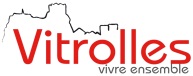 FICHE DE POSTEIntitulé de la fonction : Ludothécaire   Adjoint à la responsable du pôle ludothèqueFICHE DE POSTEPoste occupé par : XXXXCatégorie / Grade :  B / Animateur territorial ou Assistant de conservationFiches métiers de référence (référentiel métiers CNFPT) : Ludothécaire (ALF)Fiches métiers de référence (référentiel métiers CNFPT) : Ludothécaire (ALF)Fiches métiers de référence (référentiel métiers CNFPT) : Ludothécaire (ALF)DGA / Direction / Service de rattachement : DGA ESC/ DCP/ Pôle médiathèquesNom et fonction du Supérieur hiérarchique : Marion Demonteil Mouleyre, responsable du pôle ludothèque et de l’annexe de quartierDGA / Direction / Service de rattachement : DGA ESC/ DCP/ Pôle médiathèquesNom et fonction du Supérieur hiérarchique : Marion Demonteil Mouleyre, responsable du pôle ludothèque et de l’annexe de quartierDGA / Direction / Service de rattachement : DGA ESC/ DCP/ Pôle médiathèquesNom et fonction du Supérieur hiérarchique : Marion Demonteil Mouleyre, responsable du pôle ludothèque et de l’annexe de quartierFonction ouvrant le droit à une NBI :  oui  nonSi oui, intitulé de la NBI : Zus 20 pointsGroupe de fonction de référence pour le régime indemnitaire : A1  A2  A3  A4        B1  B2  B3       C1  C1’  C2  C2’Fonction ouvrant le droit à une NBI :  oui  nonSi oui, intitulé de la NBI : Zus 20 pointsGroupe de fonction de référence pour le régime indemnitaire : A1  A2  A3  A4        B1  B2  B3       C1  C1’  C2  C2’Fonction ouvrant le droit à une NBI :  oui  nonSi oui, intitulé de la NBI : Zus 20 pointsGroupe de fonction de référence pour le régime indemnitaire : A1  A2  A3  A4        B1  B2  B3       C1  C1’  C2  C2’I. Fiche métierI. Fiche métier1) Missions principales1) Missions principalesCoordonner et participer à l’aménagement des espaces de jeu au sein des médiathèques Participer à la coordination de la conception et de la mise en place de partenariats et d’animation Participer à la coordination de l’enrichissement, de la gestion et de la médiation des collections (jeux et jouets) Accueillir le public, le renseigner et l’orienter dans l’offre des médiathèquesCoordonner et participer à l’aménagement des espaces de jeu au sein des médiathèques Participer à la coordination de la conception et de la mise en place de partenariats et d’animation Participer à la coordination de l’enrichissement, de la gestion et de la médiation des collections (jeux et jouets) Accueillir le public, le renseigner et l’orienter dans l’offre des médiathèques2) Activités- Savoir-faire, savoirs investis3) Technicité du poste et Compétences exigées- Savoirs, connaissances théoriques- Savoirs faire comportementauxToute activité                 →                            →                              →Savoirs et savoirs faire comportementaux généraux :Culture généraleCapacités rédactionnelles (orthographe,syntaxe…)Curiosité intellectuelle, goût pour un domaine culturel, la lecture, l’actualitéTravail en équipeNavigation web et pratique d’InternetLogiciels bureautique et messagerie électroniqueTechniques de recherche d’informationTenue de réunionCoordonner et participer à l’aménagement des espaces de jeu au sein des médiathèques et participer à l’action culturelle du pôle.Sous la responsabilité du Responsable de Pôle et en relation avec les agents.Valoriser le jeu libreValoriser les collections de jeux et jouets.Sélectionner des objets ludiques garantissant l’accessibilité de tou-te-s au jeu.Aménager et organiser les espaces de jeu selon les temps forts du service et les thématiques développées avec les autres pôles documentaires.Gérer le planning de réservation des espaces ludiquesConnaissance des missions des ludothèques et de leurs spécificitésConnaissance du cadre ludique et des grands principes d’aménagement des espaces de jeuConnaissance des différents publicsConnaissance de la charte d’action culturelle des médiathèquesTechniques plastiques pour fabrication de décors, accessoiresConnaissance du fonds ludothèque, des règles de jeu et leur transmissionParticiper à l’enrichissement des collections du pôle ludothèqueSous la responsabilité du Responsable de pôleParticiper à la gestion des collections selon les objectifs de la politique documentaire de l’établissementParticiper à l’application par les agents des procédures attachées à la politique documentaire (sélection, acquisition, catalogage, mise en valeur, récolement, désherbage des collections physiques et dématérialisées dans l’ensemble des domaines documentaires des pôles concernés)Participer au suivi et à l’évaluation des collectionsParticiper à l’évaluation et à l’évolution de la politique documentaire de l’établissementConnaissance de la politique documentaire de l’établissementConnaissance de la politique documentaire du pôle concerné, de la classification ESAR et/ ou classement COLMaîtrise du règlement intérieur, des procédures relatives aux services proposésTechniques de gestion des collections (budget, sélection, acquisition, catalogage, récolement, désherbage)Veille documentaireConnaissance de l'offre éditorialeTechniques de médiation numérique documentaireProgiciels : SIGB, portail, plateformes fournisseursParticiper à la coordination de la conception et de la mise en œuvre de partenariats et d’animations :Sous la responsabilité du Responsable de PôleSelon les objectifs de la Charte d’action culturelle de l’établissementA destination de tous les publics (groupes et individuels)Participer aux animations autour du jeu : après-midi ludiques, soirées jeux, actions hors les mursConnaissance de la Charte d’action culturelle de l’établissementTechniques de médiationGoût pour la transmissionConnaissance des publics du pôle Accueillir le public, le renseigner et l’orienter dans l’offre des médiathèques :Accueillir le public sur les différents postes d’accueilSurveiller les collections et les espaces ouverts au publicFaire appliquer le règlement intérieurAppliquer les procédures de prêt, de communication, de retour et de réservation des documentsRépondre aux demandes des usagers, les accompagner dans leur utilisation des services proposés (sur place et à distance)Techniques de communication et d’accueilConnaissance des publicsGestion de conflitsMaîtrise des engagements du label MarianneMaîtrise du règlement intérieur, des procédures relatives aux services proposésConnaissance de l’organisation des collections et de leur plan de classementProgiciels : SIGB, portail, SGTPGoût pour le contact avec les publics dans leur diversité4) Management / Responsabilités4) Management / ResponsabilitésTypes de Management requis :Types de Responsabilités engagés :Types de Management requis :Types de Responsabilités engagés :5) Spécificités du Poste5) Spécificités du PosteMoyens matériels alloués :Habilitations – Formations Obligatoires :Moyens matériels alloués :Habilitations – Formations Obligatoires :6) Contexte de travail6) Contexte de travailDiplôme requis (si nécessaire) : diplôme en lien avec la culture ludique (Certification de ludothécaire (FM2J) / licence sciences de l’éducation / Master EFIS spécialité loisir, jeu, éducation / BPJEPS animation culturelle « loisirs tout public ».Lieu de travail : Médiathèques et hors les mursTemps et horaires de travail : 100 % du mardi au samedi, 73h20 sur 15 jours, 1 samedi sur 2 travaillé, journée continue, 15h d’accueil public. Possibilité de travail en soirée lors d'animations.Niveau de pénibilité : conduite du véhicule de service, légère manutention, accueil de publics dit « difficiles » (travail en Quartier prioritaire de la Politique de la Ville)Diplôme requis (si nécessaire) : diplôme en lien avec la culture ludique (Certification de ludothécaire (FM2J) / licence sciences de l’éducation / Master EFIS spécialité loisir, jeu, éducation / BPJEPS animation culturelle « loisirs tout public ».Lieu de travail : Médiathèques et hors les mursTemps et horaires de travail : 100 % du mardi au samedi, 73h20 sur 15 jours, 1 samedi sur 2 travaillé, journée continue, 15h d’accueil public. Possibilité de travail en soirée lors d'animations.Niveau de pénibilité : conduite du véhicule de service, légère manutention, accueil de publics dit « difficiles » (travail en Quartier prioritaire de la Politique de la Ville)Système Relationnel  Interne et Externe : Tout le personnel des médiathèquesExterne : Partenaires locaux institutionnels et associatifs / Fournisseurs...Système Relationnel  Interne et Externe : Tout le personnel des médiathèquesExterne : Partenaires locaux institutionnels et associatifs / Fournisseurs...II. Compétences spécifiques de l’agent  développées au cours de sa carrièreDiplôme, qualifications :Formations :AgentDate et signatureChef de serviceSignatureDirecteurSignatureDGASignature